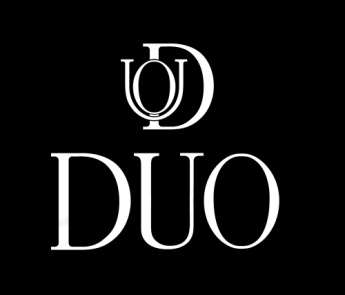 Special Dinner Menu  First Course(choose one per person)Seasonal Soup - prepared daily Tuna Tartar - mango, wasabi avocado mousseCrispy Calamari Salad - frisee, bell peppers, shaved fennel, mango, yuzu vinaigrette  Second Course(choose one per person)Braised Veal Osso Bucco Tortellini -  spinach and ricotta cheese, hon shimeji mushrooms, Port wine sauceOrganic Free Range Chicken Breast - chanterelle mushrooms, butternut squash, fava beans, dried fruit chutney, thyme infused Madeira jusGrilled Atlantic Salmon - seasonal vegetables, baby artichokes, grapes, tomato confit, Champagne fines herbes sauce Bordeaux Braised Short Rib and Pearls - forest mushrooms, pearl onions and pearl couscous, Gruyere fondue, rainbow baby carrots, red wine glazeSides (choose one to share)Crispy Vidalia onion ringsSweet potato friesCreamy spinach with Gruyere cheeseParmesan truffle matchstick fries  Third Course (choose one to share)Chocolate - chocolate mousse with chocolate cakeRed Velvet - red sponge cake with cream cheese icing Tiramisu - espresso infused vanilla cake with mascarpone creamRaspberry - frosted raspberries on top of chocolate mousse with chocolate cake 